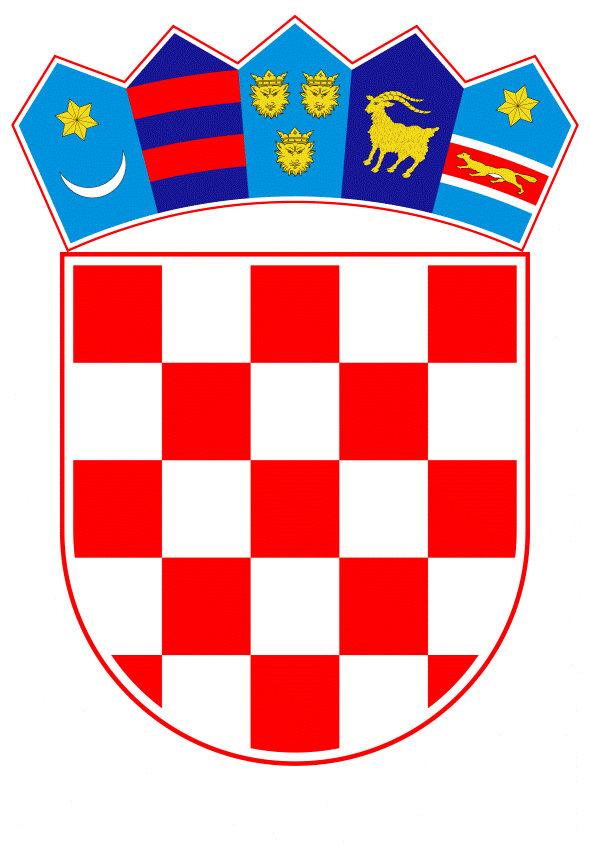 VLADA REPUBLIKE HRVATSKEZagreb, 19. rujna 2019.______________________________________________________________________________________________________________________________________________________________________________________________________________________________PRIJEDLOG	Na temelju članka 31. stavka 3. Zakona o Vladi Republike Hrvatske (Narodne novine, br. 150/11, 119/14, 93/16 i 116/18), Vlada Republike Hrvatske je na sjednici održanoj ___________ 2019. godine donijelaZ A K L J U Č A KPrihvaća se Nacrt političke deklaracije Sastanka na vrhu o ciljevima održivog razvoja: „Priprema za Desetljeće djelovanja i postizanja održivog razvoja“, u tekstu koji je Vladi Republike Hrvatske dostavilo Ministarstvo vanjskih i europskih poslova aktom, klase: 018-02/18-01/399, urbroja: 521-VI-02-04-19-28, od 4. rujna 2019. godine.Politička deklaracija iz točke 1. ovoga Zaključka, usvojit će se na Sastanku na vrhu o ciljevima održivog razvoja na 74. zasjedanju Opće skupštine Ujedinjenih naroda, koji će se održati 24. i 25. rujna 2019. godine u New Yorku, na kojem će Republiku Hrvatsku predstavljati predsjednica Republike Hrvatske.Zadužuje se Ministarstvo vanjskih i europskih poslova da o usvajanju Političke deklaracije iz točke 1. ovoga Zaključka izvijesti članove Nacionalnog vijeća za održivi razvoj u svrhu što učinkovitijeg nastavka ispunjavanja zadaća na provedbi Programa Ujedinjenih naroda za održivi razvoj 2030. (Agenda 2030) i pojedinih ciljeva održivog razvoja, u skladu s nadležnostima tijela državne uprave, te ureda Vlade Republike Hrvatske, na čijem su čelu.Klasa: Ur.broj: Zagreb,	______ 2019.								    PREDSJEDNIK								mr. sc. Andrej Plenković OBRAZLOŽENJEProgram Ujedinjenih naroda za održivi razvoj 2030. (dalje u tekstu: Agenda 2030) usvojen je na Sastanku na vrhu Ujedinjenih naroda o održivom razvoju u New Yorku u rujnu 2015., dok je završni dokument summita formalno usvojen 21. listopada 2015. kao rezolucija Opće skupštine UN-a 70/1 pod naslovom „Promijenimo naš svijet: Agenda 2030 za održivi razvoj. Agenda 2030 također uključuje i UN-ov Sendai okvir za smanjenje rizika od katastrofa za razdoblje 2015.- 2030., Akcijski plan Treće Konferencije Ujedinjenih naroda o financiranju razvoja iz srpnja 2015. te Pariški sporazum o klimatskim promjenama iz travnja 2016. godine.Glavnu okosnicu ove nove i ambiciozne razvojne agende predstavlja 17 ciljeva održivog razvoja (Sustainable Development Goals – SDGs) detaljno razrađenih u 169 međusobno usko povezanih pod-ciljeva. Riječ je o ključnoj platformi za rješavanje najvažnijih izazova današnjice u njihovoj međusobno povezanoj gospodarskoj, socijalnoj, okolišnoj i političko-sigurnosnoj dimenziji.Imajući na umu svu kompleksnost provedbe Agende 2030, te njezin neizbježan utjecaj na ukupni društveni i gospodarski život i razvoj u Republici Hrvatskoj, Odlukom Vlade RH od 18. siječnja 2018., osnovano je Nacionalno vijeće za održivi razvoj (Narodne novine, broj 7/2018), kojim predsjeda predsjednik Vlade Republike hrvatske, dok su ostali članovi Vijeća čelnici tijela državne uprave  i ureda Vlade Republike Hrvatske izravno uključenih u provedbu Agende 2030 i pojedinih ciljeva održivog razvoja.  Temeljna zadaća Vijeća je Vladi Republike Hrvatske predložiti mjere i aktivnosti, prioritete, obveznike, dinamiku i sredstva potrebna za provedbu prvih 16 (od ukupno 17) Ciljeva Agende 2030 te pratiti, analizirati i koordinirati njihovu provedbu. Stručne i administrativne poslove za Vijeće obavlja Ministarstvo vanjskih i europskih poslova.Glavno tijelo UN-a za evaluaciju i reviziju provedbe Agende 2030 i ciljeva održivog razvoja je UN-ov Politički forum na visokoj razini - High Level Political Forum-a (HLPF). Politički forum na visokoj razini (HLPF) održava godišnja zasjedanja pod okriljem ECOSOC-a, a svake četvrte godine pod okriljem Opće skupštine UN-a, kada se saziva pod nazivom Sastanak na vrhu o ciljevima održivog razvoja (SDG Summit).Države svoja postignuća u provedbi Agende predstavljaju putem tzv. Dobrovoljnih nacionalnih pregleda (Voluntary National Review - VNR). Republika Hrvatska je svoj prvi Dobrovoljni nacionalni pregled predstavila 16. srpnja 2019. godine na ovogodišnjem sastanku UN-ovog Političkog foruma na visokoj razini.S obzirom na to da u 2019. godini završava četverogodišnji ciklus provedbe ciljeva održivog razvoja, čelnici država i vlada okupit će na početku 74. zasjedanja Opće skupštine Ujedinjenih naroda na Sastanku na vrhu o ciljevima održivog razvoja u cilju predstavljanja postignuća, rezultata i konkretnih pokazatelja provedbe Agende 2030, te otvaranja dijaloga između država i vlada, ali i svih ostalih dionika održivog razvoja o tome što na postizanju ciljeva održivog razvoja još treba učiniti do 2030. godine. Imajući u vidu da ovogodišnje Izvješće glavnog tajnika UN-a Antόnia Guterresa o napretku u postizanju ciljeva održivog razvoja pokazuje kako je isti u mnogim područjima još uvijek prespor, na Sastanku na vrhu o ciljevima održivog razvoja planira se usvojiti Političku deklaraciju, kojom bi čelnici država i vlada preuzeli političku odgovornost poduzimanja mjera kojima će se ubrzati proces ispunjavanja Agende 2030. U tom smislu Politička deklaracija, održavajući cjelovitost Agende 2030, poziva na osiguranje ambicioznog i stalnog djelovanja na postizanju ciljeva održivog razvoja s vremenskim rokovima do 2020. godine. S tim ciljem, predlaže se donošenje Zaključka kojim se prihvaća Nacrt političke deklaracije Sastanka na vrhu o ciljevima održivog razvoja: „Pripreme za Desetljeće djelovanja i postizanja održivog razvoja“. Predlagatelj:Ministarstvo vanjskih i europskih poslovaPredmet:Prijedlog zaključka o prihvaćanju Nacrta političke deklaracije Sastanka na vrhu o ciljevima održivog razvoja: „Priprema za Desetljeće djelovanja i postizanja održivog razvoja“